EDITAL DE 2.º CHAMADA 002/2018O Secretário de Educação e Cultura no uso de suas atribuições CONVOCA os Professores Temporários para a 2.º chamada do Processo Seletivo 002/2018 para o ano letivo de 2019, Sessão de Escolha de Vagas, conforme Quadro de Vagas parte integrante deste edital em anexo.A Escolha de vagas acontecerá no dia 08 de Fevereiro de 2019, conforme dados abaixo:Local: Secretaria Municipal de Educação e Cultura, situada na Rua Nereu Ramos, 65 – Centro – Monte Castelo/SC;Data:  08/02/2019 ( sexta- feira);  Horário:  08:h30min.Monte Castelo/SC, 07 de Fevereiro de 2019.OSNER CORREA NETTOSECRETÁRIO DA EDUCAÇÃOSecretaria Municipal de Educação e Cultura, Rua Nereu Ramos, 65CEP 89380-000 – Monte Castelo/SCTelefone/Fax (47) 3654 0014        email – educar@montecastelo.sc.gov.brANEXO ÚNICOQUADRO DE VAGASOSNER CORREA NETTOSECRETÀRIO DE EDUCAÇÃOSecretaria Municipal de Educação e Cultura, Rua Nereu Ramos, 65CEP 89380-000 – Monte Castelo/SCTelefone/Fax (47) 3654 0014        email – educar@montecastelo.sc.gov.brVAGADISCIPLINAUNIDADE ESCOLARTURNOCARGA HORÁRIAMOTIVO01InglêsE.M. Edson Nagano/ Rodeio Grande  Matutino Vespertino10hs.01Educação     FísicaE.E.B.N.M Ernesto Grein FilhoMatutino20hs.Licença MaternidadePeríodo 11/02/2019 á 17/05/2019      01   CiênciasE.E.B.N.M Ernesto Grein Filho Matutino   20hs.01      ArtesE. M. Edson Nagano/Rodeio GrandeMatutino eVespertino    10hs.01Berçário      CrecheVespertino20hs.01Pré escolarE.M Edson NaganoMatutino20hs01Pré escolarE.M Edson NaganoVespertino20hs01ArtesE.M Edson NaganoVespertino20hs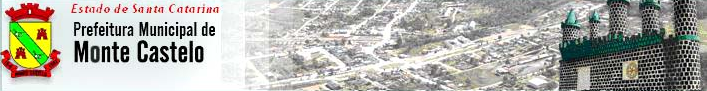 